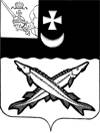    Заключениена проект  решения    Совета Глушковского сельского поселения о внесении изменений в решение Совета Глушковского сельского поселения от 19.12.2016 № 49 «О бюджете Глушковского сельского  поселения  на 2017 год и плановый период 2018 и 2019 годов»                                                                                 от 25 октября 2017 года Экспертиза проекта решения проведена на основании  п.11 статьи 12 Положения о контрольно-счетной комиссии района, утвержденного решением Представительного Собрания района от 27.02.2008  № 50 (с учетом внесенных изменений и дополнений). В результате экспертизы установлено:         1. Проектом решения предлагается утвердить основные характеристики бюджета поселения на 2017 год:         - общий объем доходов в сумме 3060,0 тыс. руб. что больше ранее утвержденного объема расходов на 2,3 тыс. руб.;        - общий объем расходов в сумме 3089,2 тыс. руб., что больше ранее утвержденного объема расходов на 2,3 тыс. руб.;         - дефицит бюджета поселения предусмотрен  в сумме 29,2 тыс. руб.  или 2,4% от общего объема доходов без учета объема безвозмездных поступлений и поступлений налоговых доходов по дополнительным нормативам отчислений (за счет входящего остатка собственных доходов на начало года).     Основные характеристики бюджета сельского поселения на плановый период 2018-2019 годов оставить без изменения.       2. Приложение 1 «Источники внутреннего финансирования дефицита бюджета поселения на 2017 год» предлагается изложить в новой редакции.Предусмотрено изменение остатков  средств на счетах по учету средств  бюджета поселения, дефицит в размере 29,2 тыс. руб.Нарушений ст.92.1 и ст.96 Бюджетного кодекса РФ при установлении размера дефицита не установлено.       3. Приложение 2 «Объем доходов бюджета Глушковского сельского поселения на 2017 год, формируемый за счет налоговых и неналоговых доходов, а также безвозмездных поступлений» изложить в новой редакции, увеличив объем доходов на 2,3 тыс. руб. за счет:-  увеличения объема дотации бюджетам сельских поселений на поддержку мер по обеспечению сбалансированности бюджетов на 2,3 тыс. руб.        4. В приложении 5 «Распределение бюджетных ассигнований по разделам, подразделам классификации расходов на 2017 год», 6 «Распределение бюджетных ассигнований по разделам, подразделам, целевым статьям и видам расходов в ведомственной структуре расходов бюджета поселения на 2017 год» предусмотрено внести изменения в расходную часть бюджета поселения, увеличив объем расходов на сумму 2,3 тыс. руб.  Предлагается внести изменения в следующие разделы: по разделу 01 «Общегосударственные вопросы» увеличиваются расходы на 21,5 тыс. руб., из них:- по подразделу 0104 «функционирование Правительства Российской Федерации, высших исполнительных органов государственной власти субъектов Российской Федерации, местных администраций» расходы увеличиваются на 22,8 тыс. руб.;- по подразделу 0111 «резервные фонды» расходы снижаются на 1,3 тыс.руб.по разделу «Жилищно-коммунальное хозяйство» расходы снижаются на 19,2 тыс. руб., из них:- по подразделу 0502 «коммунальное хозяйство» расходы снижаются на  64,3 тыс. руб.;- по подразделу 0503 «благоустройство» расходы снижаются на  19,2 тыс. руб.;- по подразделу 0505 «другие вопросы в области жилищно-коммунального хозяйства» расходы увеличиваются на  64,3 тыс. руб.;           5. Приложение 7 «Межбюджетные трансферты, передаваемые районному бюджету Белозерского муниципального района в связи с осуществлением органами местного самоуправления Белозерского муниципального района полномочий по вопросам местного значения в соответствии с заключенными соглашениями на 2017 год»  предлагается дополнить объемом межбюджетных трансфертов, передаваемых районному бюджету на осуществление части полномочий по созданию условий для обеспечения жителей поселения услугами связи, общественного питания, торговли и бытового обслуживания – создания условий для развития мобильной торговли в малонаселенных и труднодоступных населенных пунктах в размере 2,3 тыс. руб.Выводы:Представленный проект решения Совета Глушковского сельского поселения о внесении изменений и дополнений в решение Совета Глушковского сельского поселения от 19.12.2016 № 49 «О бюджете Глушковского сельского  поселения на 2017 год и плановый период 2018 и 2019 годов» разработан в соответствии с  бюджетным законодательством, Положением о бюджетном процессе в Глушковском сельском поселении  и рекомендован к принятию. Аудитор КСК района:                        В.М.Викулова